Міністерство освіти і науки УкраїниЛьвівський національний університет імені Івана ФранкаФакультет журналістикиКафедра зарубіжної преси та інформаціїЗатверджено на засіданні кафедри зарубіжної преси та інформації факультету журналістики Львівського національного університету імені Івана Франка(протокол №15 від 22.06.2023 р.)Завідувач кафедри – доктор наук із соціальних комунікацій, професор М. Г. ЖИТАРЮК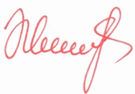 Силабус з навчальної дисципліни«МАГІСТЕРСЬКИЙ СЕМІНАР»,що викладається в межах ОСВІТНЬО-ПРОФЕСІЙНОЇ ПРОГРАМИ «МІЖНАРОДНА ЖУРНАЛІСТИКА»другого (магістерського) рівня вищої освітидля здобувачів зі спеціальності 061 – журналістикаЛьвів – 2023СХЕМА КУРСУПідготував проф. М. Г. ЖитарюкНазва курсу«Магістерський семінар»Адреса викладання курсуВул. Генерала Чупринки, 49, ЛьвівФакультет та кафедра, за якою закріплена дисциплінаФакультет журналістики, кафедра зарубіжної преси та інформаціїГалузь знань, шифр та назва спеціальностіГалузь знань – 06 Журналістика, Спеціальність – 061 ЖурналістикаВикладач курсуЖитарюк Мар’ян Георгійович, доктор наук із соціальних комунікацій, професор, професор кафедри зарубіжної преси та інформаціїКонтактна інформація викладачівmaryan.zhytaryuk@lnu.edu.ua, http://journ.lnu.edu.ua/employee/zhytaryuk-m-h; https://orcid.org/0000-0002-5690-5701, Львів, вул. Генерала Чупринки, 49, каб. 304Консультації з курсу відбуваютьсяВівторок, 12.00-14.00 год, (вул. Генерала Чупринки, 49, ауд. 402), а також у день проведення практичних занять, за попередньою домовленістю зі студентами. Можливі й онлайн консультації через Skype, Вайбер, Меседжер, Телеграм або подібні ресурси. Для погодження часу онлайн консультацій слід писати на електронну пошту викладача, у приват соціальних мереж або телефонувати.Сторінка курсуhttps://journ.lnu.edu.ua/wp-content/uploads/2023/09/sylabus-magisterskyy-seminar.pdf Інформація про курсНавчальна дисципліна «Магістерський семінар» є нормативною дисципліною зі спеціальності 061 – журналістика для освітньо-професійної програми «Міжнародна журналістика» другого (магістерського) рівня вищої освіти, яку викладають в 3 семестрі в обсязі 3 кредити (за Європейською Кредитно-Трансферною Системою ECTS). Коротка анотація курсуНавчальну дисципліну розроблено таким чином, щоб надати студентам знання про змістові й стильові характеристики сучасного наукового дослідження загалом та специфіку студій у сфері мас-медіа зокрема, особливості розробки плану досліджень, збору емпіричного матеріалу та опрацювання джерел, структуру як концептуальну й композиційну основу наукового тексту, сучасні гуманітарні та соціологічні методи як інструменти осягнення наукових цілей, методику як покрокову схему реалізації дослідницького проєкту, аргументні алгоритми тексту та вимоги до презентаційної фази наукової роботи. Мета та цілі курсуМета дисципліни – сформувати у студентів системне уявлення про інструментарій методів та змістові компоненти журналістикознавчих досліджень, розвинути практичні навички концептуального аналізу, наукового письма та риторичного викладу, необхідні для розробки дослідницького проєкту та висвітлення його результатів у публічному просторі. Цілі (завдання) дисципліни – ознайомити студентів з основами підготовки, реалізації та презентації наукової праці медіазнавчого спрямування, принципами аналізу термінології та теорій у сучасній науковій роботі, видами фактичного матеріалу, класифікацією аргументів, типологією методів, специфікою залучення кількісних даних, можливостями проведення моніторингу та опитувань у межах обраних тем, а також з етичним кодом і стандартами доброчесності дослідника.Література для вивчення дисципліниБазоваCommunication Studies: Social Media: New Media : Digital Media. https://guides.lib.uw.edu/c.php?g=341464&p=2303720 Traboco, L., et al. Designing Infographics: Visual Representations for Enhancing Education, Communication, and Scientific Research. 2022. Режим доступу: https://www.ncbi.nlm.nih.gov/pmc/articles/PMC9274103/ Бхаттачерджи А., Ситник Н. Методологія та організація наукових досліджень. 2022. Режим доступу: https://ela.kpi.ua/bitstream/123456789/49231/1/Metodolohiia_orhanizatsiia_n aukovykh_doslidzhen_2022.pdf Кость Степан. Методологія дослідження соціальних комунікацій (теорії та історії журналістики): Навч. посіб. Львів: ЛНУ ім. і. Франка, 2021. 228 с.Методологія досліджень мас-медіа: робоча книга (handbook) / за заг. ред. К. Г. Сіріньок-Долгарьової. Запоріжжя: ЗНУ, 2017. – 156 с. Різун В. Про розвиток науки про соціальні комунікації. 2022. Режим доступу: https://www.researchgate.net/publication/359718959_Pro_rozvitok_nauki_pro_socialni_komunikacii ДодатковаGuarini, M., et al. Resources for Research on Analogy: A Multi-disciplinary Guide. Informal Logic. 2009, 29(2):84-197. Режим доступу: https://core.ac.uk/download/pdf/72764602.pdf Білуха М. Т. Основи наукових досліджень. Київ: Вища школа. 1997. 271 с. Губенко Д. Методологія медіа-досліджень. Режим доступу: https://uk.wikibooks.org/wiki/Методологія_медіа-досліджень Добірка літератури з журналістики для журналістів // https://reutersinstitute.politics.ox.ac.uk/selection-readings-journalism-journalistsЗакон України. Про медіа. Із змінами, внесеними згідно із Законом
№ 2710-IX від 03.11.2022. https://zakon.rada.gov.ua/laws/show/2849-20#n2351Конверський А. Логіка: підручник. – К.: ВПЦ Київський університет. –2017. – С. 362-390 [Розділ “Аргументація”]. Режим доступу: http://philosophy.univ.kiev.ua/uploads/editor/Files/LIBRARY/KONVERSKII /11.pdf Методи вивчення змісту медіа-комунікацій. Режим доступу: https://uk.wikipedia.org/wiki/Методи_вивчення_змісту_медіа-комунікацій Новий правопис: повний текст та основні зміни. Режим доступу: https://osvitoria.media/experience/novyj-pravopys-povnyj-tekst-ta-osnovnizminy/ Рижко О. М. Плагіат як соціальнокомунікаційне явище: монографія. – Київ : Паливода А. В. [вид.], 2017. – 387 с. Філіпченко А. С. Основи наукових досліджень. Київ: Академвидав. 2004. 195 с. Холод О. Методологія досліджень соціальних комунікацій : навч. посіб. – К.: Київський міжнародний університет, 2013. – 345 с.Шейко В.М., Кушнаренко Н.М. Організація та методика науково-дослідницької діяльності: підручник. Київ: Знання. 2008. 310 с. Шкарабура М.Г. Методологія і методика наукових досліджень: навч. посіб. Черкаси: Відлуння-Плюс. 2004. 79 с.Методичне забезпеченняДацишин Христина, Присяжний Михайло. Методичні рекомендації щодо написання кваліфікаційної роботи на здобуття другого (магістерського) рівня вищої освіти. ЛНУ. 2022. 22 с. URL: https://journ.lnu.edu.ua/wp-content/uploads/2023/03/Metodychni-recomendacii-Kvalifikacijna-robota-2.pdf Житарюк Марʼян. Як виконувати студентські наукові роботи. Короткі навчально-методичні поради для студентів факультету журналістики першого (бакалаврського) і другого (магістерського) рівня вищої освіти за спеціальністю 061 Журналістика галузі знань 06 Журналістика. Електронний методичний посібник. Вид. третє, доповн. і уточн. Львів, 2022. 20 с. URL: https://journ.lnu.edu.ua/wp-content/uploads/2023/02/naukovi-roboty.pdf Інформаційні ресурси:Бібліотека Інституту журналістики Київського національного університету імені Тараса Шевченка: http://www.journ.univ.kiev.ua/
Львівська ННБУ ім. В. Стефаника: http://aleph.lsl.lviv.ua:8991/F;Наукова бібліотека Львівського національного університету імені Івана Франка https://www.lnulibrary.lviv.ua/katalog/;Наукова електронна бібліотека Національної бібліотеки ім. В. Вернадського: http://www.nbuv.gov.ua/;Обсяг курсу24 год. практичних занять та 66 год. самостійної роботи.Очікувані результати навчанняПісля завершення курсу здобувач буде знати: Засади популяризації наукових тем у медіа; Критерії результативності дослідження та якості наукового тексту;Організаційні елементи й фази дослідницького проєкту; Принципи термінологічного аналізу і формування матриці ключових понять; Функції та особливості планування наукових медіадосліджень; Характеристики логічно-аргументної структури наукового дискурсу;Як мотивувати доцільність вибору методів; інтегрувати складники інтердисциплінарного підходу;Як обґрунтовувати актуальність теми й визначати перспективу її розвитку; Як оцінювати взаємодію між теоретичними й прикладними аспектами дослідження.У процесі навчання студенти повинні набути певних знань, щоб уміти:Аналізувати елементи послідовностей “теза-доведення-висновки” в науковому тексті;Використовувати інфографічні та інші візуальні компоненти для обґрунтування тез наукової праці;Добирати фактичний матеріал, створювати картотеку зразків емпіричної бази;Застосовувати кількісні та якісні методи в ході дослідження й інтерпретувати отримані результати;Підготувати й опублікувати у медіа матеріали за результатами дослідження. Розробляти план наукового дослідження;Формувати ефективну логічно-змістову та композиційну структуру наукової праці;Формулювати мету, завдання, та наукову гіпотезу дослідницького проєкту.Після вивчення курсу “Науковий семінар” у здобувачів сформуються такі загальні та спеціальні компетентності:ЗК 01. Здатність знаходити, обробляти та аналізувати інформацію з різних джерелЗК 04. Здатність до абстрактного та аналітичного мислення й генерування ідей. СК 06. Здатність до фахового аналізу контенту сучасних українських медіа. СК 07. Здатність проводити наукові дослідження на відповідному рівні: застосовувати загальнонаукові та спеціальні методи дослідження, зокрема соціально-комунікаційні підходи до вивчення діяльності медіа. Після вивчення навчальної дисципліни здобувач повинен досягнути таких програмних результатів навчання: ПРН 04. Планувати та проводити ефективні медіадослідження, вдало застосовуючи методи та технології, а також оцінювати проблеми досліджень сучасних медій. ПРН 05. Вміти системно і критично осмислювати проблеми в галузі журналістики, зокрема контент українських медіа. ПРН 07. Демонструвати редакторські навички роботи над текстом.Ключові словаМетоди, методологія, методика наукових досліджень, об’єкт, суб’єкт, наукові терміни та дефініції, інтердисциплінарні підходи в журналістикознавстві, бази даних, інфографіка, теоретичні джерела, інтент, контент- та дискурс-аналіз, фреймові структури в аналізі медіатексту, аргументативні схеми наукового доведенняФормат курсуОчнийТемиДив. СХЕМУ КУРСУ, додану до силабусаПідсумковий контроль, формаІспит в кінці семестру.ПререквізитиДля вивчення курсу студенти потребують базових знань з таких навчальних дисциплін: “Теорія та історія соціальних комунікацій”, “Культура мови журналіста”, “Іноземна мова за професійним спрямуванням”, “Методологія дослідження соціальних комунікацій”. Навчальні методи та техніки під час викладання курсуПрезентація, лекції, консультування, дискусії, виконання навчальних вправ, розробка індивідуальних та групових проєктів. Необхідне обладнанняКомп’ютер, мультимедійний проєктор, доступ до мережі “Інтернет”, ноутбук, мобільний телефон чи планшет.Критерії оцінювання (окремо для кожного виду навчальної діяльності)Оцінювання проводиться за 100-бальною шкалою. Поточна звітність – 50 балів:20 балів – усні відповіді на практичних заняттях на запитання з теоретичних основ медіадосліджень; 30 балів – аналіз сучасних наукових досліджень медіа (термінологічний, риторичний, структурний, та змістовий аналіз) та медіакритичних публікацій на практичних заняттях (усно). Іспит – підсумковий проєкт магістерського дослідження – 50 балів. Передбачає розробку, презентацію магістерського дослідження та його обговорення у групі. Відповідно до п.2.3 (передостанній абзац) Положення про контроль та  оцінювання навчальних досягнень…. (https://lnu.edu.ua/wp-content/uploads/2020/03/reg_education-results.pdf ) передбачено, що, за рішенням кафедри, здобувачам вищої освіти можна присуджувати додаткові бали – за участь у позанавчальній науковій діяльності (конференції, наукові публікації, олімпіади, конкурси наукових студентських робіт тощо), в т. ч. за здобуті сертифікати.Письмові роботи: Очікується, що студенти виконають декілька видів письмових робіт (доповідь, презентація, журналістський матеріал).Академічна доброчесність: Очікується, що студентські роботи будуть самостійними, оригінальними дослідженнями чи міркуваннями. Відсутність посилань на використані джерела, фабрикування джерел, списування, втручання в роботу інших авторів становлять приклади можливої академічної недоброчесності. Виявлення ознак академічної недоброчесності в письмовій роботі є підставою для її незарахуванння викладачем, незалежно від масштабів плагіату чи обману. Відвідування занять є важливою складовою навчання. Очікується, що всі студенти відвідають усі аудиторні заняття з курсу. Слухачі повинні інформувати викладача про неможливість відвідати заняття. У будь-якому випадку вони зобов’язані дотримуватися усіх строків, що визначені для виконання усіх видів письмових робіт, передбачених курсом. Література. Усю літературу, яку студенти не зможуть знайти самостійно, викладач надає виключно в освітніх цілях без права її передачі третім особам.Політика виставлення балів. Враховуються усі бали, набрані упродовж семестру, відповідно до розподілу балів за виконаними видами робітПри цьому обов’язково враховуються присутність на заняттях та активність студента під час практичного заняття; недопустимість пропусків та запізнень на заняття; користування мобільним телефоном, планшетом чи іншими мобільними пристроями під час заняття, якщо це не пов’язано з навчанням; списування та плагіат; несвоєчасне виконання поставленого завдання і т. ін.Жодні форми порушення академічної доброчесності не толеруютьсяПитання до екзаменуПідготовка проєкту магістерського дослідження.ОпитуванняАнкету-оцінку з метою оцінювання якості курсу буде надано по завершенню курсу.Тиж. / год.Тема, план, короткі тезиФорма заняття Література.Ресурси в інтернетіЗавдання, годТермін викон.Тематичний блок «Етапи розроблення і методологічні засади дослідницького медіапроєкту»Тематичний блок «Етапи розроблення і методологічні засади дослідницького медіапроєкту»Тематичний блок «Етапи розроблення і методологічні засади дослідницького медіапроєкту»Тематичний блок «Етапи розроблення і методологічні засади дослідницького медіапроєкту»Тематичний блок «Етапи розроблення і методологічні засади дослідницького медіапроєкту»Тематичний блок «Етапи розроблення і методологічні засади дослідницького медіапроєкту»1-й тижд.2 год.Тема 1. Інноваційність та креативність успішного дослідницького проєкту. Визначення підстав актуальності експертної теми. Засади академічної доброчесності в науковій спільноті. Кодекс академічної доброчесності Львівського національного університету імені Івана Франка.ПрактичнеБазова – 3, 6.Додаткова – 10, 11, 12, 16.Методичні рекомендації – 21, 22.Інформресурси – 23-26.Особливості планування досліджень про медіа. Обґрунтування актуальності обраної теми, розроблення концепції, визначення завдань проєкту. Ознайомлення зі засадами Кодексу академічної доброчесності Львівського національного університету імені Івана Франка (6 год)Тиждень1-2-й тижд.4 год.Тема 2. Оцінка стану розробленості дослідницької проблеми. Етап створення емпіричної бази, добір прикладів. Структура й реалізація концептуального задуму. ПрактичнеБазова – 1, 4.Додаткова – 9, 14, 18Методичні рекомендації – 21, 22.Інформресурси – 23-26.Аналіз стану вивчення теми (на прикладі статей та медіакритичних публікацій). Ідентифікація елементів фактологічної бази та розробка структури власного дослідження (8 год) Тиждень3-й тижд.2 год.Тема 3. Теоретичні напрями й дисципліни в журналістикознавчих студіях. Характеристика кількісних і якісних методів у медіастудіях. Інтент-, контент-аналіз та метод фокус-груп. Кількісні та якісні методи. ПрактичнеБазова – 2, 4.Додаткова – 7, 9, 14Методичні рекомендації – 21, 22.Інформресурси – 23-26.Оцінка аудиторії й семплінг. Опис та застосування методологічного інструментарію. Медіаменеджменті. Риторика, семіотика, дискурсаналіз як методи текстознавчого спрямування (8 год) ТижденьТематичний блок «Інтерпретація даних у науковій роботі. Змістові компоненти дослідження»Тематичний блок «Інтерпретація даних у науковій роботі. Змістові компоненти дослідження»Тематичний блок «Інтерпретація даних у науковій роботі. Змістові компоненти дослідження»Тематичний блок «Інтерпретація даних у науковій роботі. Змістові компоненти дослідження»Тематичний блок «Інтерпретація даних у науковій роботі. Змістові компоненти дослідження»Тематичний блок «Інтерпретація даних у науковій роботі. Змістові компоненти дослідження»3-4-й тижд.4 год.Тема 4. Термінологічний та концептуальний аналіз як основа змістової розробки теми. Оцінка суб’єктивних аспектів та множинності інтерпретацій у медіапросторі. ПрактичнеБазова – 4, 5Додаткова – 9, 17, 18.Методичні рекомендації – 21, 22.Інформресурси – 23-26.Особливості медіазнавчої термінології. Риторичні дефініції й неологізми цифрової культури. Опис груп ключових понять та відповідних змістових блоків запланованого авторського дослідження (8 год)Тиждень5-й тижд.2 год.Тема 5. Формулювання тез і аргументація в науковій праці. Логічна структура, елементи доведення, індуктивна та дедуктивна схеми в тексті дослідження. Поняття силогізму, індукції та дедукції.ПрактичнеБазова – 3, 4.Додаткова – 8, 9, 13.Методичні рекомендації – 21, 22.Інформресурси – 23-26.Скласти схему логічних переходів від тез до висновків (на прикладі обраної статті). Проаналізувати аргументи (в одному з текстових блоків власного проєкту) (8 год) Тиждень5-6-й тижд.4 год.Тема 6. Класифікаційні та компаративні складники аналізу. Порівняння та аналогія як експланаторні засоби. ПрактичнеБазова – 4, 5.Додаткова – 7, 8, 20.Методичні рекомендації – 21, 22.Інформресурси – 23-26.Опрацювати класифікаційні компоненти індивідуального проєкту. Опис результатів дослідження в компаративному аспекті (8 год)ТижденьТематичний блок «Візуально-демонстраційні компоненти дослідження. Стилістика наукового письма й риторика усного виступу»Тематичний блок «Візуально-демонстраційні компоненти дослідження. Стилістика наукового письма й риторика усного виступу»Тематичний блок «Візуально-демонстраційні компоненти дослідження. Стилістика наукового письма й риторика усного виступу»Тематичний блок «Візуально-демонстраційні компоненти дослідження. Стилістика наукового письма й риторика усного виступу»Тематичний блок «Візуально-демонстраційні компоненти дослідження. Стилістика наукового письма й риторика усного виступу»Тематичний блок «Візуально-демонстраційні компоненти дослідження. Стилістика наукового письма й риторика усного виступу»7-й тижд.2 год.Тема 7. Візуальний дизайн: фотоілюстрації, графічні засоби узагальнення та підсумовування. Схеми, моделі, інфографіка в сучасних дослідницьких проєктах.ПрактичнеБазова – 2, 5Додаткова – 19, 20.Методичні рекомендації – 21, 22.Інформресурси – 23-26.Ілюстрування сучасних друкованих та онлайн-публікацій про медіа (прокоментувати успішні приклади). Добір та створення інфографіки, схем, фотоматеріалів для проєкту (10 год) Тиждень7-8-й тижд.4 год.Тема 8. Стильові характеристики сучасного наукового тексту. Стандарти цитування в науковій роботі. Підготовка до презентації проєктів. ПрактичнеБазова – 3, 4.Додаткова – 12, 15, 16.Методичні рекомендації – 21, 22.Інформресурси – 23-26.Аналіз стилю наукового тексту (case study). Відповідальність автора та стандарти цитування в сучасній науковій праці (10 год)Тиждень